АДМИНИСТРАЦИЯЛАЗОВСКОГО МУНИЦИПАЛЬНОГО ОКРУГА ПРИМОРСКОГО КРАЯ ПОСТАНОВЛЕНИЕ25 января 2024 г.                                        с. Лазо                                                          № 57О создании межведомственной комиссии по  содействию  в  организации проведения государственной итоговой аттестации обучающихся на территории Лазовского  муниципального округа в 2024 году На основании Федерального закона от 29.12.2012 № 273-ФЗ «Об образовании в Российской Федерации» (с изменением и дополнением), приказов Минпросвещения России и Федеральной службы по надзору в сфере образования и науки: от 04.04.2023г. № 233/552 «Об утверждении Порядка проведения государственной итоговой  аттестации по образовательным программам среднего общего образования», от 04.04.2023г. № 232/551 «Об утверждении Порядка проведения государственной итоговой аттестации по образовательным программам основного общего образования», в соответствии с нормативно-правовыми документами Минпросвещения России, Федеральной службы по надзору в сфере образования и науки, Министерства образования Приморского края, регламентирующими порядок подготовки и проведения государственной итоговой аттестации по образовательным программам среднего общего и основного общего образования, в целях организованного проведения государственной итоговой  аттестации учащихся 9х, 11х  классов на территории Лазовского муниципального округа, руководствуясь Уставом Лазовского муниципального округа, администрация Лазовского муниципального округаПОСТАНОВЛЯЕТ     1. Создать на территории Лазовского муниципального округа межведомственнуюкомиссию по содействию в организации  проведения государственной итоговой аттестации обучающихся в 2024 году.2. Утвердить состав межведомственной комиссии по содействию в организации  проведения государственной итоговой аттестации обучающихся на территории  Лазовского муниципального округа  в 2024 году (Приложение № 1);3.  Утвердить  положение  о  межведомственной  комиссии  по  содействию  в     организации проведения государственной итоговой аттестации обучающихся на территории Лазовского  муниципального округа в 2024 году (Приложение № 2).4. Управлению образования администрации Лазовского муниципального округа (Галаган М.Э.):4.1. Организовать подготовку и проведение в 2024 году государственной итоговой аттестации в форме единого государственного экзамена, основного государственного экзамена, государственного выпускного экзамена для выпускников 9х, 11х классов общеобразовательных организаций Лазовского муниципального округа в тесном взаимодействии со всеми службами и ведомствами;4.2. Предоставить в администрацию Лазовского муниципального округа информацию о результатах проведения государственной итоговой аттестации в 2024 году к 10 сентября 2024 года.5. Считать утратившим силу Постановление администрации Лазовского муниципального округа от 23.01.2023 года № 38 «Об организации и проведении государственной итоговой аттестации обучающихся в Лазовском муниципальном округе в 2023 году».          6.  Настоящее постановление подлежит размещению на официальном сайте администрации Лазовского муниципального округа в сети Интернет.Глава Лазовского муниципального округа                                                                          Ю.А. МосальскийПриложение 1                                                                      к постановлению   администрации                                                                       Лазовского муниципального округа 	                                                                                                            от 25.01.2024г.  № 57                                                                                       Состав межведомственной комиссии по содействию в организации проведения     государственной итоговой аттестации обучающихся на территории Лазовского  муниципального округаОсипов Сергей Петрович, первый заместитель главы администрации  Лазовского муниципального округа, председатель комиссии.Галаган Марианна Эдуардовна, начальник управления образования администрации Лазовского муниципального округа, заместитель председателя комиссии.Каин Татьяна Николаевна, заместитель начальника управления образования, секретарь комиссии.      члены комиссии:Ситникова Наталья Николаевна, старший методист управления образования;Гирис Геннадий Петрович, директор КГБ ПОУ «Лазовский колледж технологий и туризма»;Самарин Алексей Александрович, начальник МО МВД России «Партизанский»;Головацкий Алексей Юрьевич, начальник ОГИБДД МО МВД России «Партизанский»; Пилипенко Сергей Александрович, начальник отдела надзорной деятельности и профилактической работы по Лазовскому муниципальному округу УНД и ПР ГУ МЧС России по Приморскому краю;Саая Чочагай Чечен-ооловна, врио главного врача КГБУЗ «Лазовская центральная районная больница»;Вороная Елена Андреевна,  и.о  начальника отдела мобилизационной работы и делам ГО и ЧС  Лазовского муниципального округа;Жулин Виталий Владимирович, директор Сервисного центра Юго-Восточный, Приморский филиал ПАО «Ростелеком»;                                                                                                                                                                                                                                                                                                                                                                                                                                                                                                                                                                                                                                                                                                                                                                                                                                                                                                                                                                                                                                                                                                                                                                                                                                                                                                                                                                                                                                                                                                                                                                                                                                     Савинова Валентина Тимофеевна, главный редактор газеты «Синегорье».Приложение 2                                                                      к постановлению   администрации                                                                       Лазовского муниципального округа 	                                                                                                          от 25.01.2024 г.  № 57                                                                                     ПОЛОЖЕНИЕ 
о межведомственной комиссии по содействию в организации  проведения     государственной итоговой аттестации обучающихся  на территории Лазовского  муниципального округа Общие положения1.1.  Межведомственная комиссия по содействию в организации проведения государственной итоговой аттестации (далее ГИА) обучающихся на территории Лазовского муниципального округа (далее – комиссия) является консультационно-совещательным органом и создана в целях обеспечения взаимодействия территориальных органов государственной власти, органов местного самоуправления Лазовского муниципального округа, образовательных организаций, иных организаций в решении вопросов, связанных с организацией и проведением ГИА на территории Лазовского муниципального округа.1.2. Персональный состав комиссии утверждается постановлением главы Лазовского              муниципального округа. 1.3. Организацию работы комиссии осуществляет его председатель, заместитель председателя и ответственный секретарь. 1.4. В своей деятельности комиссия руководствуется законодательством Российской Федерации, Приморского края, нормативно-правовыми актами Лазовского муниципального округа, а также   настоящим Положением.      1.5.  Организационно-техническое обеспечение деятельности комиссии осуществляется управлением образования администрации Лазовского муниципального округа.2. Цели и задачи комиссии  2.1. Обсуждение содержания организации и проведения государственной итоговой аттестации в форме единого государственного экзамена (ЕГЭ), основного государственного экзамена (ОГЭ), государственного выпускного экзамена (ГВЭ) в Лазовском муниципальном округе. 2.2.    Создание   единой   сети   взаимодействия всех служб и ведомств, задействованных при проведении ГИА.  2.3.  Анализ хода и обобщение итогов ГИА на основных этапах его организации и проведения. 		3. Функции комиссии  3.1. Координация деятельности управления образования администрации Лазовского муниципального округа, общеобразовательных организаций, других организаций на всех этапах подготовки и проведения ГИА для выпускников 9х, 11х классов.  3.2.  Внесение предложений по формированию механизма организационного, ресурсного и финансового     обеспечения   подготовки и проведения ГИА.  3.3.  Анализ и оценка работы на основных этапах проведения ГИА. 
 3.4.    Координация работы   по   обеспечению   информационной безопасности при организации и проведении ГИА в Лазовском муниципальном округе. 3.5.    Организация       информационной      поддержки    участников    ГИА    через средства массовой информации.     4. Права комиссии 4.1. Запрашивать и получать в установленном порядке от всех участников ГИА информационные материалы по вопросам, относящимся к компетенции комиссии.4.2. Вносить предложения по вопросам организации и проведению ГИА в органы муниципальной власти и местного самоуправления.5.Организация деятельности комиссии 5.1. Деятельность комиссии осуществляется в форме заседаний. Заседания комиссии проводятся по мере необходимости.5.2. Заседание комиссии считается правомочным, если на нем присутствует не менее половины членов комиссии.5.3. Решения комиссии принимаются большинством голосов путем открытого голосования и утверждаются председателем комиссии.5.4. Решения комиссии имеют рекомендательный характер и оформляются протоколом, который подписывается председателем и секретарем комиссии.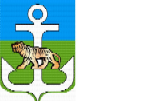 